СПИСОК ПУБЛИКАЦИЙВ 2019 ГОДУСПИСОК ПУБЛИКАЦИЙВ 2019 ГОДУСПИСОК ПУБЛИКАЦИЙВ 2019 ГОДУСПИСОК ПУБЛИКАЦИЙВ 2019 ГОДУСПИСОК ПУБЛИКАЦИЙВ 2019 ГОДУСПИСОК ПУБЛИКАЦИЙВ 2019 ГОДУСПИСОК ПУБЛИКАЦИЙВ 2019 ГОДУСПИСОК ПУБЛИКАЦИЙВ 2019 ГОДУСПИСОК ПУБЛИКАЦИЙВ 2019 ГОДУ№НазваниеНазваниеАвторыАвторыАвторыИзданиеИзданиеИзданиеМОНОГРАФИИМОНОГРАФИИМОНОГРАФИИМОНОГРАФИИМОНОГРАФИИМОНОГРАФИИМОНОГРАФИИМОНОГРАФИИМОНОГРАФИИ1.Аминокислоты в механизмах адаптации в эксперименте и у спортсменов в разных видах спортаАминокислоты в механизмах адаптации в эксперименте и у спортсменов в разных видах спортаРед.- А.И. Доронин, В.А. Павлов    // А.И. Доронин, Б.И. Новиков, В.А. Павлов, Е.В. Сабадаш, С.Н. Скорняков.Ред.- А.И. Доронин, В.А. Павлов    // А.И. Доронин, Б.И. Новиков, В.А. Павлов, Е.В. Сабадаш, С.Н. Скорняков.Ред.- А.И. Доронин, В.А. Павлов    // А.И. Доронин, Б.И. Новиков, В.А. Павлов, Е.В. Сабадаш, С.Н. Скорняков.Изд.: LAP LAMBERT Academic Publishing RU, 2019. -332c.   ISBN: 978-613-9-91622-1.Изд.: LAP LAMBERT Academic Publishing RU, 2019. -332c.   ISBN: 978-613-9-91622-1.Изд.: LAP LAMBERT Academic Publishing RU, 2019. -332c.   ISBN: 978-613-9-91622-1.2.Острый бронхитОстрый бронхитИ. В. ЛещенкоИ. В. ЛещенкоИ. В. ЛещенкоИзд. « ГЭОТАР-Медиа», 2019. — 88 с.ISBN 978-5-9704-4827-4Изд. « ГЭОТАР-Медиа», 2019. — 88 с.ISBN 978-5-9704-4827-4Изд. « ГЭОТАР-Медиа», 2019. — 88 с.ISBN 978-5-9704-4827-4СТАТЬИСТАТЬИСТАТЬИСТАТЬИСТАТЬИСТАТЬИСТАТЬИСТАТЬИСТАТЬИ1 квартал1 квартал1 квартал1 квартал1 квартал1 квартал1 квартал1 квартал1.Mycobacterium tuberculosis with different virulence reside within intact phagosomes and inhibit phagolysosomal biogenesis in alveolar macrophages of patients with pulmonary tuberculosisMycobacterium tuberculosis with different virulence reside within intact phagosomes and inhibit phagolysosomal biogenesis in alveolar macrophages of patients with pulmonary tuberculosis Ufimtseva E., Eremeeva N., Bayborodin S., Umpeleva T., Vakhrusheva D., Skornyakov S. Ufimtseva E., Eremeeva N., Bayborodin S., Umpeleva T., Vakhrusheva D., Skornyakov S. Ufimtseva E., Eremeeva N., Bayborodin S., Umpeleva T., Vakhrusheva D., Skornyakov S.Tuberculosis, 2019.V.114.P.77-90. https://doi.org/10.1016/j.tube.2018.12.0022,7272,7272. Synthesis and antimycobacterial activity of purine conjugates with (S)-lysine and (S)-ornithine Synthesis and antimycobacterial activity of purine conjugates with (S)-lysine and (S)-ornithine Musiyak V.V., Dmitry A. Gruzdev D.A., Kravchenko M.A., Vakhrusheva D.V., Levit G.L., Krasnov V.P., Charushin V.N. Musiyak V.V., Dmitry A. Gruzdev D.A., Kravchenko M.A., Vakhrusheva D.V., Levit G.L., Krasnov V.P., Charushin V.N. Musiyak V.V., Dmitry A. Gruzdev D.A., Kravchenko M.A., Vakhrusheva D.V., Levit G.L., Krasnov V.P., Charushin V.N.Mendeleev  Commun., 2019. 29. P. 11–13       DOI: 10.1016/j.mencom.2019.01.002 2,0982,0983.Применение металлокерамических протезовв заместительной костной хирургииПрименение металлокерамических протезовв заместительной костной хирургииКотомцев В.В., Медвинский И.Д.,Бердников Р.Б., 
Савельев А.В.Котомцев В.В., Медвинский И.Д.,Бердников Р.Б., 
Савельев А.В.Котомцев В.В., Медвинский И.Д.,Бердников Р.Б., 
Савельев А.В.Вестник Уральской медицинской академической науки, 2018. Т.15. №5. С.704-711DOI: 10.22138/2500-0918-2018-15-5-704-7100,4220,4224.Изучение способности микобактерий туберкулеза к размножению в альвеолярных макрофагах пациентов, прошедших курс противотуберкулезной терапииИзучение способности микобактерий туберкулеза к размножению в альвеолярных макрофагах пациентов, прошедших курс противотуберкулезной терапииТуберкулез и болезни легких, 2019.№1.С.68-69doi.org/10.21292/2075-1230-2019-97-1-68-690,6130,6135.Экспериментальное обоснование технологии персонализированного эндопротезирования позвоночно-двигательного сегмента при туберкулезных спондилитах с использованием аддитивных технологийЭкспериментальное обоснование технологии персонализированного эндопротезирования позвоночно-двигательного сегмента при туберкулезных спондилитах с использованием аддитивных технологий Доценко И. А., Скорняков С. Н.,  Медвинский И. Д., Чертков А. К. Доценко И. А., Скорняков С. Н.,  Медвинский И. Д., Чертков А. К. Доценко И. А., Скорняков С. Н.,  Медвинский И. Д., Чертков А. К.Туберкулез и болезни легких, 2018. №12. С.66-67  DOI: 10.21292/2075-1230-2018-96-12-66-670,6130,6132 квартал2 квартал2 квартал2 квартал2 квартал2 квартал2 квартал2 квартал2 квартал6.Генетический полиморфизм возбудителя туберкулеза на территории города сограниченной миграцией населения и высоким уровнем заболеваемости ВИЧ-инфекциейГенетический полиморфизм возбудителя туберкулеза на территории города сограниченной миграцией населения и высоким уровнем заболеваемости ВИЧ-инфекциейУмпелева Т. В., Белоусова К. В., Голубева Л. А., Морозова И. М., Еремеева Н. И., Вахрушева Д. В.Умпелева Т. В., Белоусова К. В., Голубева Л. А., Морозова И. М., Еремеева Н. И., Вахрушева Д. В.Умпелева Т. В., Белоусова К. В., Голубева Л. А., Морозова И. М., Еремеева Н. И., Вахрушева Д. В.Туберкулез и болезни легких, 2019. Т.97.№3.С.40-45. DOI.ORG/10.21292/2075-1230-2019-97-3-40-450,6130,6137.Synthesis and antitubercular evaluation of fluorinated 2-cycloalkylimino substituted 1,3-benzothiazin-4-onesSynthesis and antitubercular evaluation of fluorinated 2-cycloalkylimino substituted 1,3-benzothiazin-4-onesNosova, E.V., Batanova, O.A., Lipunova, G.N., Kotovskaya, S.K., Slepukhin, P.A., Kravchenko, M.A.,Charushin, V.N.Nosova, E.V., Batanova, O.A., Lipunova, G.N., Kotovskaya, S.K., Slepukhin, P.A., Kravchenko, M.A.,Charushin, V.N.Nosova, E.V., Batanova, O.A., Lipunova, G.N., Kotovskaya, S.K., Slepukhin, P.A., Kravchenko, M.A.,Charushin, V.N.Journal of Fluorine Chemistry, 2019, 220, pp. 69-77.doi.org/10.1016/j.jfluchem.2019.02.0091,879 (2017/18г)1,879 (2017/18г)8.Прогнозирование развития рецидива туберкулеза органов дыхания у ВИЧ-позитивных пациентовПрогнозирование развития рецидива туберкулеза органов дыхания у ВИЧ-позитивных пациентовМедвинский И.Д.Сенин А.М.Медвинский И.Д.Сенин А.М.Медвинский И.Д.Сенин А.М.РМЖ, «Медицинское обозрение», 2019. №2 (1). С.18-22.0,5130,5139.Генетическое разнообразие M. tuberculosis в Ямало-НенецкомАвтономном округеГенетическое разнообразие M. tuberculosis в Ямало-НенецкомАвтономном округеУмпелева Т. В., Белоусова К. В., Голубева Л. А., Ботева Т. Ю., Еремеева Н. И., Вахрушева Д. В.Умпелева Т. В., Белоусова К. В., Голубева Л. А., Ботева Т. Ю., Еремеева Н. И., Вахрушева Д. В.Умпелева Т. В., Белоусова К. В., Голубева Л. А., Ботева Т. Ю., Еремеева Н. И., Вахрушева Д. В.Туберкулез и болезни легких, 2019. Т.97.№6.С. 69.D 0I.0RG /1 0 .2 12 9 2 /2 0 75 -1 23 0 -2 01 9 -9 7-6 -6 9-6 90,6130,6133 квартал3 квартал3 квартал3 квартал3 квартал3 квартал3 квартал3 квартал3 квартал10.Right main bronchus para-occluderfistula closure with a septaldefect occluderRight main bronchus para-occluderfistula closure with a septaldefect occluderBashenow А.V., Motus I.Ya.,Tsvirenko A.S., Medvinskiy I.D.,Dovbnya S.A., Dotsenko I.A.Bashenow А.V., Motus I.Ya.,Tsvirenko A.S., Medvinskiy I.D.,Dovbnya S.A., Dotsenko I.A.Bashenow А.V., Motus I.Ya.,Tsvirenko A.S., Medvinskiy I.D.,Dovbnya S.A., Dotsenko I.A.Asian Cardiovascular & Thoracic Annals, 2019. sagepub.com/journals-permissionsDOI: 10.1177/0218492319854240journals.sagepub.com/home/aan0,350,3511.Лекарственная чувствительность и генотипическая принадлежность Mycobacterium tuberculosis, выделенных из резектатов легких больных туберкулезомЛекарственная чувствительность и генотипическая принадлежность Mycobacterium tuberculosis, выделенных из резектатов легких больных туберкулезомБелоусова К.В., Умпелева Т.В., Еремеева Н.И., Голубева Л.А., Ботева Т.Ю., Вахрушева Д.В.Белоусова К.В., Умпелева Т.В., Еремеева Н.И., Голубева Л.А., Ботева Т.Ю., Вахрушева Д.В.Белоусова К.В., Умпелева Т.В., Еремеева Н.И., Голубева Л.А., Ботева Т.Ю., Вахрушева Д.В.Туберкулез и болезни легких, 2019. Т. 97.№ 7. С. 11-17DOI: 10.21292/2075-1230-2019-97-7-11-170,610,6112.To search for optimal tactics for MDR cavitary tuberculosisTo search for optimal tactics for MDR cavitary tuberculosisA.Bazhenov, I.Motus, E.Kildyusheva, I.Medvinsky, S.Skornyakov, D.VakhrushevaA.Bazhenov, I.Motus, E.Kildyusheva, I.Medvinsky, S.Skornyakov, D.VakhrushevaA.Bazhenov, I.Motus, E.Kildyusheva, I.Medvinsky, S.Skornyakov, D.VakhrushevaEuropean Respiratory Journal,2019.V. 54.Suppl.63. 2157 DOI: 10.1183/13993003.congress-2019.PA46363,293,2913.Surgery of ia stage lung carcinoma. Sublobar resections. To whom and when?Surgery of ia stage lung carcinoma. Sublobar resections. To whom and when?A. Bazhenov, I .Motus, E. Altman, I .Medvinsky, M. AlexandrovA. Bazhenov, I .Motus, E. Altman, I .Medvinsky, M. AlexandrovA. Bazhenov, I .Motus, E. Altman, I .Medvinsky, M. AlexandrovEuropean Respiratory Journal,2019.V. 54.Suppl.63. 2188             DOI: 10.1183/13993003.congress-2019.PA3793,293,2914.How to measure the size of the bronchial fistula?How to measure the size of the bronchial fistula?A.Bazhenov, I.Motus, A.Tsvirenko, R.Basyrov, I.Dotsenko, I.Medvinsky, L.KardopoltsevA.Bazhenov, I.Motus, A.Tsvirenko, R.Basyrov, I.Dotsenko, I.Medvinsky, L.KardopoltsevA.Bazhenov, I.Motus, A.Tsvirenko, R.Basyrov, I.Dotsenko, I.Medvinsky, L.KardopoltsevEuropean Respiratory Journal,2019.V. 54.Suppl.63. 802 DOI: 10.1183/13993003.congress-2019.OA1618 3,293,2915.Genetic determinants of drug resistance in Mycobacterium tuberculosis Beijing B0/W148 isolates
Genetic determinants of drug resistance in Mycobacterium tuberculosis Beijing B0/W148 isolates
T.Umpeleva, K.Belousova, L.Golubeva, N.Eremeeva, D.VakhrushevaT.Umpeleva, K.Belousova, L.Golubeva, N.Eremeeva, D.VakhrushevaT.Umpeleva, K.Belousova, L.Golubeva, N.Eremeeva, D.VakhrushevaEuropean Respiratory Journal,2019.V. 54.Suppl.63. 1444  DOI: 10.1183/13993003.congress-2019.PA30193,293,2916.Estimation of resistance of M.tuberculosis different genotypes to disinfectants
Estimation of resistance of M.tuberculosis different genotypes to disinfectants
N.Eremeeva, T.Umpeleva, K.Belousova, D.Vakhrusheva, V. Kanichev, L. LavrenchukN.Eremeeva, T.Umpeleva, K.Belousova, D.Vakhrusheva, V. Kanichev, L. LavrenchukN.Eremeeva, T.Umpeleva, K.Belousova, D.Vakhrusheva, V. Kanichev, L. LavrenchukEuropean Respiratory Journal,2019.V. 54.Su DOI: 10.1183/13993003.congress-2019.PA3020ppl.63. 1522  3,293,2917.Identification of nontuberculous mycobacteria (NTM) isolated from patients from the TB hospital
Identification of nontuberculous mycobacteria (NTM) isolated from patients from the TB hospital
N.Eremeeva,K.Belousova, T.Umpeleva,D.Vakhrusheva,L.Golubeva,L.LavrenchukN.Eremeeva,K.Belousova, T.Umpeleva,D.Vakhrusheva,L.Golubeva,L.LavrenchukN.Eremeeva,K.Belousova, T.Umpeleva,D.Vakhrusheva,L.Golubeva,L.LavrenchukEuropean Respiratory Journal, 2019. V. 54.Suppl.63. 1640 DOI: 10.1183/13993003.congress-2019.PA464 3,293,2918.Mycobacterium tuberculosis shape and size variations in alveolar macrophages of tuberculosis patients
Mycobacterium tuberculosis shape and size variations in alveolar macrophages of tuberculosis patients
E.Ufimtseva, N.Eremeeva, D.Vakhrusheva, S.SkornyakovE.Ufimtseva, N.Eremeeva, D.Vakhrusheva, S.SkornyakovE.Ufimtseva, N.Eremeeva, D.Vakhrusheva, S.SkornyakovEuropean Respiratory Journal,2019.V. 54.Suppl.63. 1993 DOI: 10.1183/13993003.congress-2019.PA46053,293,2919.The Choice of lung biopsy method in the presence of limited focal lesions
The Choice of lung biopsy method in the presence of limited focal lesions
A Maltseva, S Skornyakov, A Tsvirenko, R Berdnikov, D VakhrushevaA Maltseva, S Skornyakov, A Tsvirenko, R Berdnikov, D VakhrushevaA Maltseva, S Skornyakov, A Tsvirenko, R Berdnikov, D VakhrushevaEuropean Respiratory Journal, 2019.V. 54. Suppl.63. 4245  DOI: 10.1183/13993003.congress-2019.PA47983,293,2920.Diagnostic performance of antigen induced IFN-? production in pleural fluid in tuberculous pleurisy
Diagnostic performance of antigen induced IFN-? production in pleural fluid in tuberculous pleurisy
O.Kosareva, S.Skornyakov, S.Tsvirenko, O.Fadina, S.Karskanova, S.Melyakh, T.LugovkinaO.Kosareva, S.Skornyakov, S.Tsvirenko, O.Fadina, S.Karskanova, S.Melyakh, T.LugovkinaO.Kosareva, S.Skornyakov, S.Tsvirenko, O.Fadina, S.Karskanova, S.Melyakh, T.LugovkinaEuropean Respiratory Journal, 2019.V. 54. Suppl.63. 2113 DOI: 10.1183/13993003.congress-2019.PA30133,293,2921.Drug resistance of Mycobacterium tuberculosis in the Ural region of Russian FederationDrug resistance of Mycobacterium tuberculosis in the Ural region of Russian FederationVadim Testov, Konstantin Glebov, Igor Medvinsky, Anna Panova, Irina Burmistrova, Sergey Sterlikov, Ekaterina FilinaVadim Testov, Konstantin Glebov, Igor Medvinsky, Anna Panova, Irina Burmistrova, Sergey Sterlikov, Ekaterina FilinaVadim Testov, Konstantin Glebov, Igor Medvinsky, Anna Panova, Irina Burmistrova, Sergey Sterlikov, Ekaterina FilinaEuropean Respiratory Journal 2019 54: PA2959;     DOI: 10.1183/13993003.congress-2019.PA29593,293,294 квартал4 квартал4 квартал4 квартал4 квартал4 квартал4 квартал4 квартал22.Типовая геоинформационная онлайн-система мониторинга и ликвидации очагов туберкулезной инфекции в субъекте российской федерации - ключевой фактор активного снижения эпидемиологической напряженности в регионе и России в целомСаломатов Д.М., Неверов В.В., Детков А.А., Филина Е.ДСаломатов Д.М., Неверов В.В., Детков А.А., Филина Е.ДСаломатов Д.М., Неверов В.В., Детков А.А., Филина Е.ДТуберкулез и социально-значимые заболевания, 2019, № 2, С 73 - 74Туберкулез и социально-значимые заболевания, 2019, № 2, С 73 - 74нетнет23.Направления стратегического развития фтизиатрической службы на Урале в условиях современных вызовов Скорняков С.Н., Луговкина Т.К., Егоров Е.А., Подгаева В.А., Красноборова С.Ю., Саломатов Д.М., Тюлькова Т.Е., Медвинский И.Д. Скорняков С.Н., Луговкина Т.К., Егоров Е.А., Подгаева В.А., Красноборова С.Ю., Саломатов Д.М., Тюлькова Т.Е., Медвинский И.Д. Скорняков С.Н., Луговкина Т.К., Егоров Е.А., Подгаева В.А., Красноборова С.Ю., Саломатов Д.М., Тюлькова Т.Е., Медвинский И.Д.ЭЛЕКТРОННЫЙ НАУЧНЫЙ ЖУРНАЛ Социальные аспекты здоровья населения / Social aspects of Population Health,2019, 65 (4)http://vestnik.mednet.ru/content/view/1091/30/lang,ru/ DOI: 10.21045/2071-5021-2019-65-4-8ЭЛЕКТРОННЫЙ НАУЧНЫЙ ЖУРНАЛ Социальные аспекты здоровья населения / Social aspects of Population Health,2019, 65 (4)http://vestnik.mednet.ru/content/view/1091/30/lang,ru/ DOI: 10.21045/2071-5021-2019-65-4-80,730,7324.Pneumonectomy in pulmonary tuberculosis—to do or not to do? I.Ya.Motus, A.V. Bazhenov I.Ya.Motus, A.V. Bazhenov I.Ya.Motus, A.V. Bazhenov Shanghai Chest 2019 | http://dx.doi.org/10.21037/shc.2019.10.01 Shanghai Chest 2019 | http://dx.doi.org/10.21037/shc.2019.10.0125.Применение технологии 3d-моделирования органов грудной клетки для повышения эффективности диагностических вмешательств во фтизиопульмонологииФилатова Е.А., Скорняков С. Н., Медвинский И. Д., Баженов А. В., Шибаев В. А., Хлебников Н. А.Филатова Е.А., Скорняков С. Н., Медвинский И. Д., Баженов А. В., Шибаев В. А., Хлебников Н. А.Филатова Е.А., Скорняков С. Н., Медвинский И. Д., Баженов А. В., Шибаев В. А., Хлебников Н. А.Туберкулез и болезни легких, 2019. Т.97.№ 10.С. 45 - 52.https://doi.org/10.21292/2075-1230-2019-97-10-45-52Туберкулез и болезни легких, 2019. Т.97.№ 10.С. 45 - 52.https://doi.org/10.21292/2075-1230-2019-97-10-45-520,60,626.Микроскопический эзофагит: актуальность и критерии диагностикиАкименко Р. И., Храмцова О. М., Хлынов, Бердников Р. Б., Гринберг Л. М.Акименко Р. И., Храмцова О. М., Хлынов, Бердников Р. Б., Гринберг Л. М.Акименко Р. И., Храмцова О. М., Хлынов, Бердников Р. Б., Гринберг Л. М.УРМЖ, 2019, №11 (179), С.128-135https://doi.org/10.25694/URMJ.2019.11.13УРМЖ, 2019, №11 (179), С.128-135https://doi.org/10.25694/URMJ.2019.11.130,1660,16627.Морфологическая и функциональная разнородность макрофагов различной локализацииу животных в норме и в условиях сахарного диабета I-го типаПоздина В.А., Данилова И.Г.Поздина В.А., Данилова И.Г.Поздина В.А., Данилова И.Г.РоссийскийИммунологический журнал, 2019, Т.13 (22), № 2, С 894 - 897РоссийскийИммунологический журнал, 2019, Т.13 (22), № 2, С 894 - 8970,5120,51228.Диагностика ранних признаков патологии органа зрения у пациентов с коинфекцией ВИЧ/туберкулезКоротких С.А., Сабадаш Е.В., Медвинский И.Д., Скорняков С.Н., Черненко М.А., Демин А.П., Новиков Б.И.Коротких С.А., Сабадаш Е.В., Медвинский И.Д., Скорняков С.Н., Черненко М.А., Демин А.П., Новиков Б.И.Коротких С.А., Сабадаш Е.В., Медвинский И.Д., Скорняков С.Н., Черненко М.А., Демин А.П., Новиков Б.И.Вестник офтальмологии, 2019, Т. 135, № 5, С 61 -69https://doi.org/10.17116/oftalma2019135051619Вестник офтальмологии, 2019, Т. 135, № 5, С 61 -69https://doi.org/10.17116/oftalma20191350516190,8170,81729.Правовое пространство назначений “офф лэйбл” препаратов в клинической практике фтизиатрииВасильева И.А., Луговкина Т.К., Скорняков С.Н.
Васильева И.А., Луговкина Т.К., Скорняков С.Н.
Васильева И.А., Луговкина Т.К., Скорняков С.Н.
Электронный научный журнал «Социальные аспекты здоровья населения» №5 (8 ноября) за 2019г DOI: 10.21045/2071-5021-2019-65-5-11Электронный научный журнал «Социальные аспекты здоровья населения» №5 (8 ноября) за 2019г DOI: 10.21045/2071-5021-2019-65-5-110,730,7330.Pulmonary tuberculosis caused by Mycobacterium tuberculosis resistant strains and theelectronic platform for formation of the treatment regimensLugovkina T.    Gorshkov S         Vasileva I.Lugovkina T.    Gorshkov S         Vasileva I.Lugovkina T.    Gorshkov S         Vasileva I.Poster presentation 09Poster presentation 0931.Клинико-экономический анализ применения метода клапаннойбронхоблокации для лечения больных деструктивным туберкулезомлегких с широкой лекарственной устойчивостьюЕгоров Е. А .,                Залетаева Г. Е .,         Кильдюшева Е. И.Егоров Е. А .,                Залетаева Г. Е .,         Кильдюшева Е. И.Егоров Е. А .,                Залетаева Г. Е .,         Кильдюшева Е. И.Туберкулез и болезни легких, 2019.Т.97.№ 11.С. 61https://doi.org/10.21292/2075-1230-2019-97-11-61-61Туберкулез и болезни легких, 2019.Т.97.№ 11.С. 61https://doi.org/10.21292/2075-1230-2019-97-11-61-610,60,632.Метод хирургического лечения травматических повреждений позвоночника с применением экстракорпоральной навигационной системы на основе аддитивных технологийИ.А.Доценко, В.В.Котомцев, И.Д.Медвинский, А.К.Чертков, А.В.СавельевИ.А.Доценко, В.В.Котомцев, И.Д.Медвинский, А.К.Чертков, А.В.СавельевИ.А.Доценко, В.В.Котомцев, И.Д.Медвинский, А.К.Чертков, А.В.СавельевБюллетень экспериментальной биологии и медицины, 2019. Т 168. №12. С 788 - 792Бюллетень экспериментальной биологии и медицины, 2019. Т 168. №12. С 788 - 7920,6660,66633.Контроль над бронхиальной астмой: актуальная проблема и ее решение в реальной клинической практикеИ. В. ЛещенкоИ. В. ЛещенкоИ. В. ЛещенкоПульмонология. 2019. 29(3). С 349-352DOI:10.18093/0869-0189-2019-29-3-346-352Пульмонология. 2019. 29(3). С 349-352DOI:10.18093/0869-0189-2019-29-3-346-3520,9260,92634.Прецизионные резекции легких как альтернативная технология оперативного этапа лечения туберкулезаДьячков И.А.,                        Мотус И.Я.,                               Баженов А.В.,                        Медвинский И.Д.,                       Скорняков С.Н.,                  Бердников Р.Б.Дьячков И.А.,                        Мотус И.Я.,                               Баженов А.В.,                        Медвинский И.Д.,                       Скорняков С.Н.,                  Бердников Р.Б.Дьячков И.А.,                        Мотус И.Я.,                               Баженов А.В.,                        Медвинский И.Д.,                       Скорняков С.Н.,                  Бердников Р.Б.Туберкулез и болезни легких, 2019. Т.97.№ 12.С. 68-69           DOI10.21292/2075-1230-2019-97-12-68-69Туберкулез и болезни легких, 2019. Т.97.№ 12.С. 68-69           DOI10.21292/2075-1230-2019-97-12-68-690,60,64 квартал4 квартал4 квартал4 квартал4 квартал4 квартал4 квартал4 квартал4 квартал35.Synthesis and Biological Activity of 3,4,-Tri-о-Acetyl-N-Acetylglucosamine and Tetraacetylglucopyranose Conjugated with Alkyl Phosphates Sharipova R.R, Garifullin B.F., Sapunova A.S., Voloshina A.D., Kravchenko M.A., Kataev V.E.Sharipova R.R, Garifullin B.F., Sapunova A.S., Voloshina A.D., Kravchenko M.A., Kataev V.E.Sharipova R.R, Garifullin B.F., Sapunova A.S., Voloshina A.D., Kravchenko M.A., Kataev V.E.Russian Journal оf Bioorganic Chemistry, 2019.-Т. 45. № 2.С. 155-164. DOI: 10.1134/S1068162019020110Russian Journal оf Bioorganic Chemistry, 2019.-Т. 45. № 2.С. 155-164. DOI: 10.1134/S1068162019020110Russian Journal оf Bioorganic Chemistry, 2019.-Т. 45. № 2.С. 155-164. DOI: 10.1134/S10681620190201100,79436.Синтез и биологическая активность конъюгатов 3,4,6-три-о-ацетил-n-ацетилглюкозамина и тетраацетилглюкопиранозы с алкилфосфатамиШарипова Р.Р., Гарифуллин Б.Ф., Сапунова А.С., Волошина А.Д., Кравченко М.А., Катаев В.Е.Шарипова Р.Р., Гарифуллин Б.Ф., Сапунова А.С., Волошина А.Д., Кравченко М.А., Катаев В.Е.Шарипова Р.Р., Гарифуллин Б.Ф., Сапунова А.С., Волошина А.Д., Кравченко М.А., Катаев В.Е.Биоорганическая химия, 2019.- Т. 45. № 3.С. 315-325. DOI: 10.1134/S013234231902012XБиоорганическая химия, 2019.- Т. 45. № 3.С. 315-325. DOI: 10.1134/S013234231902012XБиоорганическая химия, 2019.- Т. 45. № 3.С. 315-325. DOI: 10.1134/S013234231902012X1,02437.Синтез С(6)-конъюгатов пурина и 2-аминопурина с N-(4-аминобензоил)-(S)глутаминовой кислотой
Краснов В.П., Вигоров А.Ю., Чулаков В.Н., Низова И.А, Левит Г.Л., Кравченко М.А., Чарушин В.Н.Краснов В.П., Вигоров А.Ю., Чулаков В.Н., Низова И.А, Левит Г.Л., Кравченко М.А., Чарушин В.Н.Краснов В.П., Вигоров А.Ю., Чулаков В.Н., Низова И.А, Левит Г.Л., Кравченко М.А., Чарушин В.Н.Журнал органической химии, 2019.- Т. 55. № 6.С.848-855. DOI: 10.1134/S051474921906003XЖурнал органической химии, 2019.- Т. 55. № 6.С.848-855. DOI: 10.1134/S051474921906003XЖурнал органической химии, 2019.- Т. 55. № 6.С.848-855. DOI: 10.1134/S051474921906003X0,95838.Synthesis of Purine and 2-Aminopurine Conjugates with N-(4-Aminobenzoyl)-(S)-glutamic AcidKrasnov V. P., Vigorov A. Yu., Chulakov E. N., Nizova I. A., Levit G. L., Kravchenko M. A., Charushin V. N. Krasnov V. P., Vigorov A. Yu., Chulakov E. N., Nizova I. A., Levit G. L., Kravchenko M. A., Charushin V. N. Krasnov V. P., Vigorov A. Yu., Chulakov E. N., Nizova I. A., Levit G. L., Kravchenko M. A., Charushin V. N. Russian Journal of Organic Chemistry, 2019. V.55, №6, Р. 755–761. DOI: 10.1134/S1070428019060034Russian Journal of Organic Chemistry, 2019. V.55, №6, Р. 755–761. DOI: 10.1134/S1070428019060034Russian Journal of Organic Chemistry, 2019. V.55, №6, Р. 755–761. DOI: 10.1134/S10704280190600340,75132.Доклиническая патология заднего отрезка глаз у пациентов с туберкулезом и саркоидозом легочной локализацииСабадаш Е.В., Скорняков С.Н., Демин А.П., Новиков Б.И., Черненко М.А., Степанов Н.Н.Сабадаш Е.В., Скорняков С.Н., Демин А.П., Новиков Б.И., Черненко М.А., Степанов Н.Н.Сабадаш Е.В., Скорняков С.Н., Демин А.П., Новиков Б.И., Черненко М.А., Степанов Н.Н.Вестник Уральского государственного медицинского университета, 2019.Вып.3-4.С.80-82.Вестник Уральского государственного медицинского университета, 2019.Вып.3-4.С.80-82.Вестник Уральского государственного медицинского университета, 2019.Вып.3-4.С.80-82.нет33.К вопросу о группах риска внематочной беременности у пациенток с туберкулезомХлопотова Д.В., Сабадаш Е.В., Степанов Н.Н., Новиков Б.И., Черненко М.А., Шмакова А.А.Хлопотова Д.В., Сабадаш Е.В., Степанов Н.Н., Новиков Б.И., Черненко М.А., Шмакова А.А.Хлопотова Д.В., Сабадаш Е.В., Степанов Н.Н., Новиков Б.И., Черненко М.А., Шмакова А.А.Вестник Уральского государственного медицинского университета, 2019.Вып.3-4.С.Вестник Уральского государственного медицинского университета, 2019.Вып.3-4.С.Вестник Уральского государственного медицинского университета, 2019.Вып.3-4.С.нетПРОЧИЕ ПУБЛИКАЦИИПРОЧИЕ ПУБЛИКАЦИИПРОЧИЕ ПУБЛИКАЦИИПРОЧИЕ ПУБЛИКАЦИИПРОЧИЕ ПУБЛИКАЦИИПРОЧИЕ ПУБЛИКАЦИИПРОЧИЕ ПУБЛИКАЦИИПРОЧИЕ ПУБЛИКАЦИИПРОЧИЕ ПУБЛИКАЦИИ1 квартал1 квартал1 квартал1 квартал1 квартал1 квартал1 квартал1 квартал1 квартал1.Кожная гиперчувствительность замедленного типа у пациентов туберкулезного легочно-хирургического отделения ФГБУ «УНИИФ» Минздрава РоссииКожная гиперчувствительность замедленного типа у пациентов туберкулезного легочно-хирургического отделения ФГБУ «УНИИФ» Минздрава РоссииКожная гиперчувствительность замедленного типа у пациентов туберкулезного легочно-хирургического отделения ФГБУ «УНИИФ» Минздрава РоссииПацюк А.О., Колчанов М.А., Тюлькова Т.Е.Пацюк А.О., Колчанов М.А., Тюлькова Т.Е.Фтизиатрия и  пульмонология, 2017.  №1 (14). С.6-15Фтизиатрия и  пульмонология, 2017.  №1 (14). С.6-15Фтизиатрия и  пульмонология, 2017.  №1 (14). С.6-152.Частота встречаемости основных патоморфологических изменений легких и плевры при спонтанном пневмотораксеЧастота встречаемости основных патоморфологических изменений легких и плевры при спонтанном пневмотораксеЧастота встречаемости основных патоморфологических изменений легких и плевры при спонтанном пневмотораксеВолкова Л.Д., Куклин Е.С., Филатова А.С., Сабадаш Е.В., Бердюгин Р.Б.Волкова Л.Д., Куклин Е.С., Филатова А.С., Сабадаш Е.В., Бердюгин Р.Б. Фтизиатрия и  пульмонология, 2017.  №1 (14).С.16-21 Фтизиатрия и  пульмонология, 2017.  №1 (14).С.16-21 Фтизиатрия и  пульмонология, 2017.  №1 (14).С.16-213.Особенности лечения больных туберкулезом легких с множественной и широкой лекарственной устойчивостью возбудителяОсобенности лечения больных туберкулезом легких с множественной и широкой лекарственной устойчивостью возбудителяОсобенности лечения больных туберкулезом легких с множественной и широкой лекарственной устойчивостью возбудителяКильдюшева Е.И., Медвинский И.Д., Залетаева Г.Е., Кравченко М.А., Фадина О.В., Гущин А.С.Кильдюшева Е.И., Медвинский И.Д., Залетаева Г.Е., Кравченко М.А., Фадина О.В., Гущин А.С.Фтизиатрия и  пульмонология, 2017.  №1 (14).С.22-30Фтизиатрия и  пульмонология, 2017.  №1 (14).С.22-30Фтизиатрия и  пульмонология, 2017.  №1 (14).С.22-304.Оптическая когерентная томография в диагностике органов зрения пациентов с впервые выявленым саркоидозомОптическая когерентная томография в диагностике органов зрения пациентов с впервые выявленым саркоидозомОптическая когерентная томография в диагностике органов зрения пациентов с впервые выявленым саркоидозомПеретрухина М.В., Черненко М.А., Сабадаш Е.В., Демин А.П.Перетрухина М.В., Черненко М.А., Сабадаш Е.В., Демин А.П.Фтизиатрия и  пульмонология, 2017.  №1 (14).С.31-39Фтизиатрия и  пульмонология, 2017.  №1 (14).С.31-39Фтизиатрия и  пульмонология, 2017.  №1 (14).С.31-395.Особенности течения туберкулезной инфекции в зависимости от генотипа Мycobacterium tuberculosisОсобенности течения туберкулезной инфекции в зависимости от генотипа Мycobacterium tuberculosisОсобенности течения туберкулезной инфекции в зависимости от генотипа Мycobacterium tuberculosisЗарипзянова О.В., Казанцева К.Э., Волкова Н.А., Тюлькова Т.Е.Зарипзянова О.В., Казанцева К.Э., Волкова Н.А., Тюлькова Т.Е.Фтизиатрия и  пульмонология, 2017.  №1 (14).С. 40-47Фтизиатрия и  пульмонология, 2017.  №1 (14).С. 40-47Фтизиатрия и  пульмонология, 2017.  №1 (14).С. 40-476.Количественная оценка бремени аллели v617f гена jak2 методомполимеразной цепной реакции у больных с поражением миелоидногоростка кроветворенияКоличественная оценка бремени аллели v617f гена jak2 методомполимеразной цепной реакции у больных с поражением миелоидногоростка кроветворенияКоличественная оценка бремени аллели v617f гена jak2 методомполимеразной цепной реакции у больных с поражением миелоидногоростка кроветворенияБердюгина О.В.Бердюгина О.В.Сборник трудов IX Всероссийской научно-практической конференции с международным участием «Молекулярная диагностика 2017». С.148-149Сборник трудов IX Всероссийской научно-практической конференции с международным участием «Молекулярная диагностика 2017». С.148-149Сборник трудов IX Всероссийской научно-практической конференции с международным участием «Молекулярная диагностика 2017». С.148-1497.Выявление наиболее распространенных возбудителей спондилита молекулярно-генетическими методамиВыявление наиболее распространенных возбудителей спондилита молекулярно-генетическими методамиВыявление наиболее распространенных возбудителей спондилита молекулярно-генетическими методамиБердюгина О.В., Голубева Л.А.Бердюгина О.В., Голубева Л.А.Сборник трудов IX Всероссийской научно-практической конференции с международным участием «Молекулярная диагностика 2017». С.494-495Сборник трудов IX Всероссийской научно-практической конференции с международным участием «Молекулярная диагностика 2017». С.494-495Сборник трудов IX Всероссийской научно-практической конференции с международным участием «Молекулярная диагностика 2017». С.494-4958.Молекулярно-генетическое типирование возбудителя туберкулеза у пациентов с ВИЧ-инфекциейМолекулярно-генетическое типирование возбудителя туберкулеза у пациентов с ВИЧ-инфекциейМолекулярно-генетическое типирование возбудителя туберкулеза у пациентов с ВИЧ-инфекциейУмпелева Т.В., Еремеева Н.И., Вахрушева Д.В., Белоусова К.В., Красноборова С.ЮУмпелева Т.В., Еремеева Н.И., Вахрушева Д.В., Белоусова К.В., Красноборова С.ЮСборник трудов IX Всероссийской научно-практической конференции с международным участием «Молекулярная диагностика 2017». С.512-513Сборник трудов IX Всероссийской научно-практической конференции с международным участием «Молекулярная диагностика 2017». С.512-513Сборник трудов IX Всероссийской научно-практической конференции с международным участием «Молекулярная диагностика 2017». С.512-5132 квартал2 квартал2 квартал2 квартал2 квартал2 квартал2 квартал2 квартал2 квартал9.Редакторская статьяРедакторская статьяРедакторская статьяТюлькова Т.Е.Тюлькова Т.Е. Фтизиатрия и  пульмонология, 2017. №2.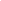  С.5 Фтизиатрия и  пульмонология, 2017. №2. С.5 Фтизиатрия и  пульмонология, 2017. №2. С.510.Возможности видеоторакоскопии в дифференциальной диагностике диффузных поражений легкихВозможности видеоторакоскопии в дифференциальной диагностике диффузных поражений легкихВозможности видеоторакоскопии в дифференциальной диагностике диффузных поражений легкихПилькевич  Д.Н., Скорняков С.Н., Дьячков И.А., Медяков А.С., Горбунов Н.Ю., Лехляйдер М.В.Пилькевич  Д.Н., Скорняков С.Н., Дьячков И.А., Медяков А.С., Горбунов Н.Ю., Лехляйдер М.В.Фтизиатрия и  пульмонология, 2017. С.32-41Фтизиатрия и  пульмонология, 2017. С.32-41Фтизиатрия и  пульмонология, 2017. С.32-4111.Формирование лекарственной устойчивости микобактерий туберкулеза у вновь выявленных и ранее леченных больныхФормирование лекарственной устойчивости микобактерий туберкулеза у вновь выявленных и ранее леченных больныхФормирование лекарственной устойчивости микобактерий туберкулеза у вновь выявленных и ранее леченных больныхПанов Г.В., Михайлищева М.С., Якушкина А.Ю., Цветков А.И.Панов Г.В., Михайлищева М.С., Якушкина А.Ю., Цветков А.И.Фтизиатрия и  пульмонология, 2017. С.45Фтизиатрия и  пульмонология, 2017. С.45Фтизиатрия и  пульмонология, 2017. С.4512.Опыт применения современных технологий при выявлении нетуберкулезных микобактерий в гбуз со «противотуберкулезный диспансер»Опыт применения современных технологий при выявлении нетуберкулезных микобактерий в гбуз со «противотуберкулезный диспансер»Опыт применения современных технологий при выявлении нетуберкулезных микобактерий в гбуз со «противотуберкулезный диспансер»Панов Г.В., Якушкина А.Ю., Поникаровская И.В., Карякина М.С., Цветков А.И.Панов Г.В., Якушкина А.Ю., Поникаровская И.В., Карякина М.С., Цветков А.И.Фтизиатрия и  пульмонология, 2017. С. 46-47Фтизиатрия и  пульмонология, 2017. С. 46-47Фтизиатрия и  пульмонология, 2017. С. 46-47Влияние обструкции мочеточника туберкулезного и неспецифического генеза на клиническое течение нефротуберкулезаВлияние обструкции мочеточника туберкулезного и неспецифического генеза на клиническое течение нефротуберкулезаВлияние обструкции мочеточника туберкулезного и неспецифического генеза на клиническое течение нефротуберкулезаБородин Э.П., Скорняков С.Н., Новиков Б.И., Фадина О.В.Бородин Э.П., Скорняков С.Н., Новиков Б.И., Фадина О.В.Terra medica, 2016.№4.С.38-42Terra medica, 2016.№4.С.38-42Terra medica, 2016.№4.С.38-42ТЕЗИСЫТЕЗИСЫТЕЗИСЫТЕЗИСЫТЕЗИСЫТЕЗИСЫТЕЗИСЫТЕЗИСЫТЕЗИСЫ2 квартал2 квартал2 квартал2 квартал2 квартал2 квартал2 квартал2 квартал2 квартал1.Особенности выявления больных ВИЧ-ассоциированными спондилитами туберкулезной этиологии на этапах оказания первичной медико-санитарной и первичной специализированной помощиОсобенности выявления больных ВИЧ-ассоциированными спондилитами туберкулезной этиологии на этапах оказания первичной медико-санитарной и первичной специализированной помощиОсобенности выявления больных ВИЧ-ассоциированными спондилитами туберкулезной этиологии на этапах оказания первичной медико-санитарной и первичной специализированной помощиМамаева Л.А., Подгаева В.А., Климов М.Е., Доценко И.А.Мамаева Л.А., Подгаева В.А., Климов М.Е., Доценко И.А.Тезисы Всероссийской НПК с международным участием «Туберкулез и сочетанные инфекции: вызовы и перспективы». М.:1-2.06.2017 г.Тезисы Всероссийской НПК с международным участием «Туберкулез и сочетанные инфекции: вызовы и перспективы». М.:1-2.06.2017 г.Тезисы Всероссийской НПК с международным участием «Туберкулез и сочетанные инфекции: вызовы и перспективы». М.:1-2.06.2017 г.2.Система обеспечения качества мероприятий, направленных на предотвращение распространения нозокомиального туберкулезаСистема обеспечения качества мероприятий, направленных на предотвращение распространения нозокомиального туберкулезаСистема обеспечения качества мероприятий, направленных на предотвращение распространения нозокомиального туберкулезаЕремеева Н.И.,Вахрушева Д.В., Канищев В.В., Умпелева Т.В., Белоусова К.В., Голубева Л.А., Шарапова М.В.Еремеева Н.И.,Вахрушева Д.В., Канищев В.В., Умпелева Т.В., Белоусова К.В., Голубева Л.А., Шарапова М.В.В сб. материалов Межрегиональной НПК «Актуальные проблемы инфекций, связанных с оказанием медицинской помощи» (Екатеринбург, 23-24.05.2017 г.)В сб. материалов Межрегиональной НПК «Актуальные проблемы инфекций, связанных с оказанием медицинской помощи» (Екатеринбург, 23-24.05.2017 г.)В сб. материалов Межрегиональной НПК «Актуальные проблемы инфекций, связанных с оказанием медицинской помощи» (Екатеринбург, 23-24.05.2017 г.)3 квартал3 квартал3 квартал3 квартал3 квартал3 квартал3 квартал3 квартал3 квартал1.Translacional research of Mycobacterium tuberculosis infection levels in alveolar macrophages isolated from patients with pulmonary tuberculosisTranslacional research of Mycobacterium tuberculosis infection levels in alveolar macrophages isolated from patients with pulmonary tuberculosisTranslacional research of Mycobacterium tuberculosis infection levels in alveolar macrophages isolated from patients with pulmonary tuberculosisE.Ufimtseva, N.Eremeeva, M.Kravchenko, D.Vakhrusheva, S.ScornyakovE.Ufimtseva, N.Eremeeva, M.Kravchenko, D.Vakhrusheva, S.ScornyakovБеляевские чтения. Международная конференция, посвященная 100-летию со Дня рождения академика АН СССР Д.К.Беляева. С.166Беляевские чтения. Международная конференция, посвященная 100-летию со Дня рождения академика АН СССР Д.К.Беляева. С.166Беляевские чтения. Международная конференция, посвященная 100-летию со Дня рождения академика АН СССР Д.К.Беляева. С.1662.Персонализированная медицина: первичные культуры альвеолярных макрофагов из резецированных легких больных туберкулезом для оценки зараженности Mycobacterium tuberculosisПерсонализированная медицина: первичные культуры альвеолярных макрофагов из резецированных легких больных туберкулезом для оценки зараженности Mycobacterium tuberculosisПерсонализированная медицина: первичные культуры альвеолярных макрофагов из резецированных легких больных туберкулезом для оценки зараженности Mycobacterium tuberculosisУфимцева Е.Г., Еремеева Н.И., Кравченко М.А., Вахрушева Д.В., Скорняков С.Н.Уфимцева Е.Г., Еремеева Н.И., Кравченко М.А., Вахрушева Д.В., Скорняков С.Н.Материалы Всероссийской конференции с международным участием «Биотехнология- медицина будущего» (Новосибирск, 24-26.06.2017 г.). С.107Материалы Всероссийской конференции с международным участием «Биотехнология- медицина будущего» (Новосибирск, 24-26.06.2017 г.). С.107Материалы Всероссийской конференции с международным участием «Биотехнология- медицина будущего» (Новосибирск, 24-26.06.2017 г.). С.1074 квартал4 квартал4 квартал4 квартал4 квартал4 квартал4 квартал4 квартал4 квартал3.Ситуационный онлайн- центр «Фтизиатрия». Геоинформационная система эпидемиологического мониторинга и ликвидации «очагов туберкулеза» на территории субъекта РФ (Тюменская область)Ситуационный онлайн- центр «Фтизиатрия». Геоинформационная система эпидемиологического мониторинга и ликвидации «очагов туберкулеза» на территории субъекта РФ (Тюменская область)Ситуационный онлайн- центр «Фтизиатрия». Геоинформационная система эпидемиологического мониторинга и ликвидации «очагов туберкулеза» на территории субъекта РФ (Тюменская область)Саломатов Д.М., Неверов В.В., Детков А.А., Филина Е.Д.Саломатов Д.М., Неверов В.В., Детков А.А., Филина Е.Д.Тезисы Всероссийской НПК фтизиатров с международным участием «Междисциплинарный подход в решении проблемы туберкулеза» (М., 14-15.11.17.)С.32-33.Тезисы Всероссийской НПК фтизиатров с международным участием «Междисциплинарный подход в решении проблемы туберкулеза» (М., 14-15.11.17.)С.32-33.Тезисы Всероссийской НПК фтизиатров с международным участием «Междисциплинарный подход в решении проблемы туберкулеза» (М., 14-15.11.17.)С.32-33.4.Значение анамнестических данных при определении вероятности возникновения цитолиза на фоне специфической химии отерапии туберкулезаЗначение анамнестических данных при определении вероятности возникновения цитолиза на фоне специфической химии отерапии туберкулезаЗначение анамнестических данных при определении вероятности возникновения цитолиза на фоне специфической химии отерапии туберкулезаТюлькова Т.Е., Егоров Е.А., Луговкина Т.К.Тюлькова Т.Е., Егоров Е.А., Луговкина Т.К.Тезисы Всероссийской НПК фтизиатров с международным участием «Междисциплинарный подход в решении проблемы туберкулеза» (М., 14-15.11.17). С.36.Тезисы Всероссийской НПК фтизиатров с международным участием «Междисциплинарный подход в решении проблемы туберкулеза» (М., 14-15.11.17). С.36.Тезисы Всероссийской НПК фтизиатров с международным участием «Междисциплинарный подход в решении проблемы туберкулеза» (М., 14-15.11.17). С.36.